T.CİPEKYOLU KAYMAKAMLIĞIZAFERLER İLKOKULU ZAFERLER ORTAOKULUZAFERLER İMAM-HATİP ORTAOKULUMÜDÜRLÜĞÜ2019-2023 STRATEJİK PLANI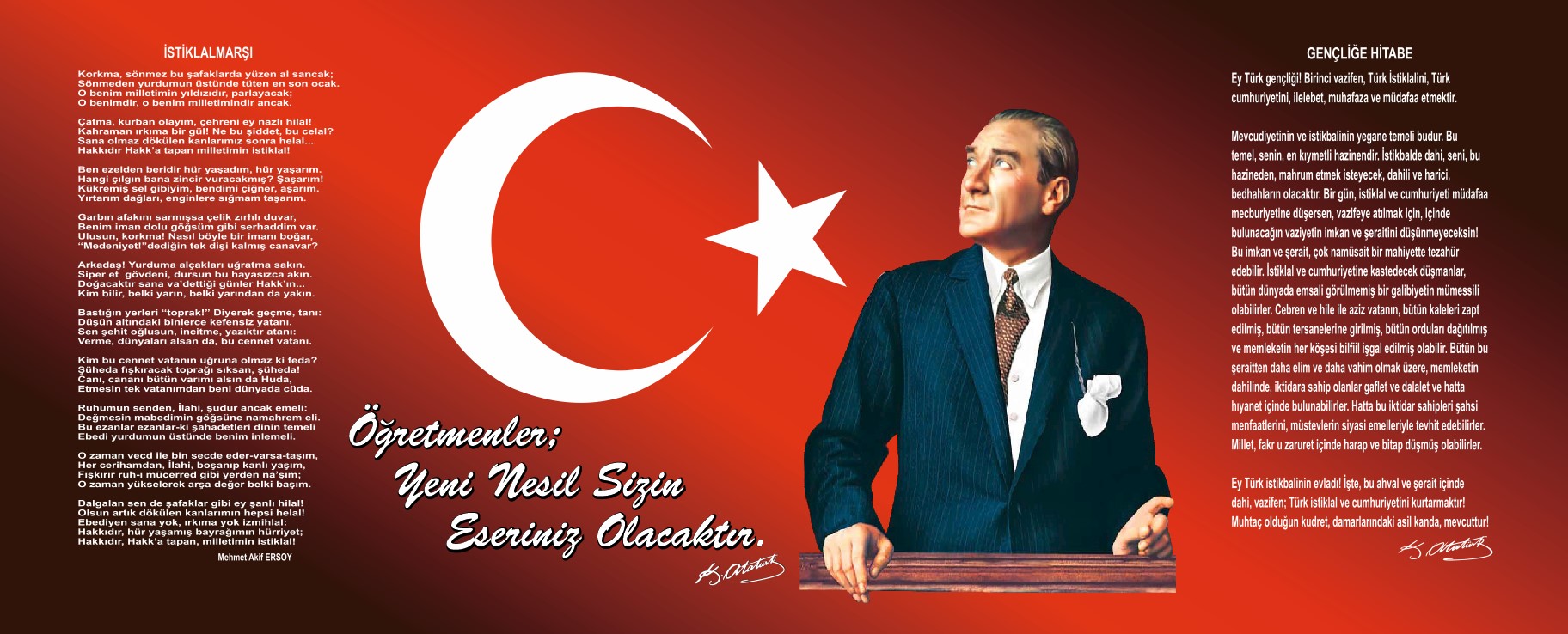 SunuşPlan türlerinden biri olan stratejik planlama, kurumun gelişmesini etkileyen sorunlarla ilgili olan, örgütün kontrolü dışındaki dış çevreyi göz önünde bulunduran uzun süreli planlardır. Stratejik planlama, bütünsel bir yaklaşımdır. Bütünsel bir yaklaşım olması, hem örgütün kendisinden kaynaklanan zayıf ve güçlü yönleri ile dış çevreden kaynaklanan fırsatları ve tehditleri birlikte değerlendirilerek bir planlama sürecine gidilmesinden hem de kurumda her kademede görev yapanlar ile yönetimin tam desteğini gerektirmesinden kaynaklanır. Paydaşların planlamanın her aşamasında aktif olarak rol almaları gerekir. Bu aşamalar ihtiyaç ve beklentilerinin belirlenmesinden değerlendirmeye kadar geçen tüm süreci kapsar. Burada planlama sürecinde iletişimin önemi öne çıkmaktadır. Plan için toplanan veriler ne denli sınırlı bir çevre içinde tutuklanırsa, planlamanın da o denli kısır bir döngü içinde kalacağı kesindir. Hem bilgilerin toplanmasında hem de bilgilerin kullanılmasında, çok yönlü çalışan bir iletişim ağı ve bilişim sistemi kurulmalıdır. Çok yönlü bir iletişim, çalışanların planlamaya katılmasına ortam hazırlar; bilişim sistemiyse gerekli bilgiyi gereken kişiye gereken zamanda ulaştırır. Bu temelden hareketle stratejik planlama, kurumun gelecekte nerde olmasının arzulandığının ve oraya nasıl varılacağını gösterir. Kurumun vizyonunu, misyonunu, değerlerini, ihtiyaçlarını (güçlü- zayıf yanlar, fırsatlar ve tehditler), amaçlarını, stratejilerini, faaliyet planlarını ve planları değerlendirme süreçlerini içeren sistematik bir yaklaşımdır. Zaferler İlk ve Ortaokulu olarak bu planın önemi ve gereksinimini bilerek yola çıkıyoruz. Planın her aşamasında ekip ruhuyla çalışarak geleceğimizi planladık. Bu plan çerçevesinde geleceğimizi iç ve dış paydaşlarımızla inşa edeceğiz. ZAFER KAYAKESER              														     Okul MüdürüİçindekilerBÖLÜM I: GİRİŞ ve PLAN HAZIRLIK SÜRECİZaferler Ortaokulu Stratejik çalışmaları; tüm öğretmen arkadaşlarımızın, personelin ve öğrenci temsilcilerimizin katılımıyla toplantılar halinde yürütülmüştür. Amaçlar belirlenirken GZFT analiz raporları incelenmiş olup, sıklıkla vurgulanan zayıf yönlerin güçlü hale getirilmesi ve tehditlerin ortadan kaldırılması olmuştur. Bölgesel problemlerin yaşandığı bir şehrin okulu olduğumuzu unutmadan bizim çalışmalarımızın direk muhatabı öğrenci ve velilerdir. Bu yüzden faaliyetlerin yürütülmesi ve planlanması değerlendirme anlamında bize sosyal ve ekonomik olarak bir çevre analizi vermekte yeni projeler için zemin ve fırsat hazırlamaktadır. Biz stratejilerimizi bu hedeflere ulaşmak ve var olan mevcut düzeni daha ileriye götürmek için belirledik. İç ve dış paydaşlardan yararlanmaya çalıştık. Planın uygulanabilir olması ve mantıklı ve ulaşılabilir amaçlardan oluşmasına dikkat ettik. Tamamen somut veriler ışığında kendimizi daha iyi değerlendirip eksiklerimizi görebileceğiz. Plan değiştirilemez olmadığından her zaman ve her aşamada değişikliğe tabi tutulabilir. Biz geleceğimizi tasarlamanın verdiği ciddiyet ve önemle planın her aşamasını tamamladık.STRATEJİK PLAN ÜST KURULUBÖLÜM II: DURUM ANALİZİDurum analizi bölümünde okulumuzun mevcut durumu ortaya konularak neredeyiz sorusuna yanıt bulunmaya çalışılmıştır. Bu kapsamda okulumuzun kısa tanıtımı, okul künyesi ve temel istatistikleri, paydaş analizi ve görüşleri ile okulumuzun Güçlü Zayıf Fırsat ve Tehditlerinin (GZFT) ele alındığı analize yer verilmiştir.Okulun Kısa Tanıtımı *Okulumuz 1964 yılında Şerefiye İlkokulu adı altında inşa edilir. Ancak teslim edilmediği için bir yıl okulumuz öğrencileriyle buluşamaz. 1965–1966 eğitim-öğretim yılında teslim alınır ve adı da İrfan Baştuğ İlkokulu olarak değiştirilir ve 305 öğrenciyle 12 Ekim 1965 yılında eğitim-öğretime açılır. Yapıldığında 3 derslik olan okul, 1967-1968 öğretim yılının yaz döneminde ilave bir kat daha yapılarak 6 derslik, 1 müdür odası, 1 öğretmenler odası, 1 kütüphane ve diğer birkaç bölümleri tamamlanarak 1967-1968 yılında 560 öğrenci ile eğitime devam etmiştir. okulun bütün derslikleri 1969-1970 yılında kullanılmaya başlanmıştır. 50.Yıl Ortaokulu, 1972 yılında Merkez Ortaokulu adı altında öğretime ilimizde bulunan Ticaret Lisesi’nde 2 şube ve 60 öğrencisiyle başlamıştır. 1973 yılında bağımsız ortaokul olarak    Milli Eğitim Bakanlığı tarafından yaptırılan kendi binasında eğitim-öğretime devam etmiştir. Cumhuriyetin ellinci yılına denk geldiği için adı 50. Yıl Ortaokulu olarak değiştirilir. Bakanlığın emirleri doğrultusunda 1990 yılı Ekim ayında aynı bahçe içerisinde bulunan İrfan Baştuğ İlkokulu ile 50.Yıl Ortaokulu birleştirilerek okulun adı İrfan Baştuğ İlköğretim Okulu olarak değiştirilmiştir.2011 yılındaki Van Depremi sonrasında hasar görmüş ve yıkımına karar verilmiştir. Öğrencilerimiz 2011-2012 eğitim-öğretim yılını okulun bahçesinde kurulan çadırlarda eğitim-öğretimini tamamlamak zorunda kalmıştır. Yıkılan okulumuzun yerine Hayırsever İşadamlarımızdan Zafer YILDIRIM ve Zafer KURŞUN, (Ortak Gayrimenkul Yatırım ve Yönetim Turizm A.Ş.) tarafından Nisan 2012 tarihinde yapımına başlanmış ve 24 Eylül 2012 tarihinde bütün birimleriyle birkilte tamamlanmış halde 32 derslik ve 1817 öğrencisiyle  eğitim-öğretime başlamıştır. (Okulumuz aynı tarihte ev sahibi olarak İnönü İlköğretim okuluna da kapısını açmıştır.) Yapılan yeni okulumuzun adı Van Valiliği ile yapılan protokol gereği okulu yapan Hayırsever işadamlarımız Zafer YILDIRIM ve Zafer KURŞUN Beylerin adları verilmek üzere 21 Eylül 2012 tarihinde  ZAFERLER İLKOKULU-ZAFERLER ORTAOKULU- ZAFERLER İMAM HATİP ORTAOKULU olarak değiştirilmiştirOkulun Mevcut Durumu: Temel İstatistiklerOkul KünyesiOkulumuzun temel girdilerine ilişkin bilgiler altta yer alan okul künyesine ilişkin tabloda yer almaktadır.Temel Bilgiler Tablosu- Okul Künyesi Çalışan BilgileriOkulumuzun çalışanlarına ilişkin bilgiler altta yer alan tabloda belirtilmiştir.Çalışan Bilgileri Tablosu*Okulumuz Bina ve Alanları	Okulumuzun binası ile açık ve kapalı alanlarına ilişkin temel bilgiler altta yer almaktadır.Okul Yerleşkesine İlişkin Bilgiler Sınıf ve Öğrenci Bilgileri	Okulumuzda yer alan sınıfların öğrenci sayıları alttaki tabloda verilmiştir.Donanım ve Teknolojik KaynaklarımızTeknolojik kaynaklar başta olmak üzere okulumuzda bulunan çalışır durumdaki donanım malzemesine ilişkin bilgiye alttaki tabloda yer verilmiştir.Teknolojik Kaynaklar TablosuGelir ve Gider BilgisiOkulumuzun genel bütçe ödenekleri, okul aile birliği gelirleri ve diğer katkılarda dâhil olmak üzere gelir ve giderlerine ilişkin son iki yıl gerçekleşme bilgileri alttaki tabloda verilmiştir.PAYDAŞ ANALİZİKurumumuzun temel paydaşları öğrenci, veli ve öğretmen olmakla birlikte eğitimin dışsal etkisi nedeniyle okul çevresinde etkileşim içinde olunan geniş bir paydaş kitlesi bulunmaktadır. Paydaşlarımızın görüşleri anket, toplantı, dilek ve istek kutuları, elektronik ortamda iletilen önerilerde dâhil olmak üzere çeşitli yöntemlerle sürekli olarak alınmaktadır.Paydaş anketlerine ilişkin ortaya çıkan temel sonuçlara altta yer verilmiştir: Öğrenci Anketi Sonuçları:Okulumuzda kayıtlı olan 2230 öğrencinin 600 kişiye anket uygulanmıştır. Okulumuzda sürekli devam eden öğrencilerin %27’sine anket uygulanmıştır. Uygulanan ankete sonuçları aşağıda çıkarılmıştır.Öğretmen Anketi Sonuçları:Okulumuzda görev yapan 105 öğretmenden 100 kişiye uygulanan anket sonuçları aşağıya çıkarılmıştır.Veli Anketi Sonuçları:Okulumuz velilerinden oluşan 500 kişilik bir gruba anekeOkulumuzda velilerinden  650 kişiye anket uygulanmıştır. Okulumuz velilerinden %30’sine anket uygulanmıştır. Uygulanan ankete sonuçları aşağıda çıkarılmıştır.GZFT (Güçlü, Zayıf, Fırsat, Tehdit) Analizi *Okulumuzun temel istatistiklerinde verilen okul künyesi, çalışan bilgileri, bina bilgileri, teknolojik kaynak bilgileri ve gelir gider bilgileri ile paydaş anketleri sonucunda ortaya çıkan sorun ve gelişime açık alanlar iç ve dış faktör olarak değerlendirilerek GZFT tablosunda belirtilmiştir. Dolayısıyla olguyu belirten istatistikler ile algıyı ölçen anketlerden çıkan sonuçlar tek bir analizde birleştirilmiştir.Kurumun güçlü ve zayıf yönleri donanım, malzeme, çalışan, iş yapma becerisi, kurumsal iletişim gibi çok çeşitli alanlarda kendisinden kaynaklı olan güçlülükleri ve zayıflıkları ifade etmektedir ve ayrımda temel olarak okul müdürü/müdürlüğü kapsamından bakılarak iç faktör ve dış faktör ayrımı yapılmıştır. Gelişim ve Sorun AlanlarıGelişim ve sorun alanları analizi ile GZFT analizi sonucunda ortaya çıkan sonuçların planın geleceğe yönelim bölümü ile ilişkilendirilmesi ve buradan hareketle hedef, gösterge ve eylemlerin belirlenmesi sağlanmaktadır. Gelişim ve sorun alanları ayrımında eğitim ve öğretim faaliyetlerine ilişkin üç temel tema olan Eğitime Erişim, Eğitimde Kalite ve kurumsal Kapasite kullanılmıştır. Eğitime erişim, öğrencinin eğitim faaliyetine erişmesi ve tamamlamasına ilişkin süreçleri; Eğitimde kalite, öğrencinin akademik başarısı, sosyal ve bilişsel gelişimi ve istihdamı da dâhil olmak üzere eğitim ve öğretim sürecinin hayata hazırlama evresini; Kurumsal kapasite ise kurumsal yapı, kurum kültürü, donanım, bina gibi eğitim ve öğretim sürecine destek mahiyetinde olan kapasiteyi belirtmektedir.Gelişim ve Sorun AlanlarımızBÖLÜM III: MİSYON, VİZYON VE TEMEL DEĞERLEROkul Müdürlüğümüzün Misyon, vizyon, temel ilke ve değerlerinin oluşturulması kapsamında öğretmenlerimiz, öğrencilerimiz, velilerimiz, çalışanlarımız ve diğer paydaşlarımızdan alınan görüşler, sonucunda stratejik plan hazırlama ekibi tarafından oluşturulan Misyon, Vizyon, Temel Değerler; Okulumuz üst kurulana sunulmuş ve üst kurul tarafından onaylanmıştır.MİSYONUMUZ Öğrencilerin, bilgi toplumunun ve teknolojinin gereklerine uygun yetişmeleri için eğitim ilkelerini ce çevre koşullarını da dikkate alarak bilgili, becerili ve verimli olmalarını sağlamak; onların sosyal, kültürel ve ekonomik ihtiyaçlarını karşılayacak yeteneklerini geliştirmelerine ortam hazırlamak; olaylara çok yönlü, nesnel ve tarafsız bakabilmelerini, cağın değişen ve gelisen ihtiyaçlarına uygun bir eğitim hizmetini sunmak temel ilkemizdir.VİZYONUMUZ *Yeniliklere açık, çevre ve ülke ihtiyaçlarına uygun metotla çalışan ve yenileşen, bir üst öğrenim kurumuna hazırlanan, araştıran, sorgulayan, etkili, nitelikli, çağdaş ve demokratik bireyler yetiştirmektir.TEMEL DEĞERLERİMİZ *1) Okulda katılımcı ve demokratik bir yönetim anlayışını benimseriz.2) İlişkilerimizde etkin ve etkili iletişimi kullanırız3) Okulumuzdaki eğitim ve öğretimin merkezinde öğrenci bulunmaktadır.4) Başarının takım çalışması ile yakalanacağına inanırız.5) Atatürk ilke ve inkılâplarını esas alırız.6) Eşitlik ve adalet kavramlarına önem veririz7) Yenilikleri ve gelişimleri takip eder ve ayak uydururuz.8) Öğrencilerin ihtiyaç duyduğu rehberlik hizmetlerini sunarız.9) Doğa ve çevreyi koruma bilinciyle çalışırız10) Eleştirel düşünceye önem veririz. 11)Biz, her bireyin farklı özellikler taşıdığına ve bu farklılıkların birer zenginlik kaynağı olduğuna inanırız. 12) Eğitimde fırsat eşitliğine inanırız.13) Toplum değerlerine bağlılık gösteren, kararlı, tutarlı bireyler yetiştiririz. 14)Toplum içinde farklılığımızı ortaya koyar kendimizle yarışırız.BÖLÜM IV: AMAÇ, HEDEF VE EYLEMLERTEMA I: EĞİTİM VE ÖĞRETİME ERİŞİMStratejik Amaç 1: Eğitimde fırsat eşitliği gözetilerek eğitim ve öğretime erişimi sağlamak.  Stratejik Hedef 1.1 Okulumuzda kaydı bulunan öğrencilerimizin devamlarını sağlamak Performans Göstergeleri EylemlerTEMA II: EĞİTİM VE ÖĞRETİMDE KALİTENİN ARTIRILMASIStratejik Amaç 2: Öğrencilerimizin gelişmiş dünyaya uyum sağlayacak şekilde donanımlı, başarı düzeyleri yüksek, ülke kalkınmasında aktif, yaşam becerileri güçlü, özgüven sahibi, insani ve milli değerlere haiz, girişimci ve katılımcı bireyler olabilmesini sağlamak.Stratejik Hedef 2.1.  Velileri de sürece dâhil eden rehberlik anlayışı ile öğrencilerimizin başarı düzeylerini yükseltmek, ruhsal ve fiziksel gelişimlerine yönelik faaliyetlere katılım oranını artırmak.Performans GöstergeleriEylemlerTEMA III: KURUMSAL KAPASİTEStratejik Amaç 3: Eğitim ve öğretim faaliyetlerinin daha nitelikli olarak verilebilmesi için okulumuzun kurumsal kapasitesi güçlendirmek. Stratejik Hedef 3.1.  Okulumuzdaki insan kaynağının niteliğini geliştirmek, okulumuzu verimli bir mali yapı ile belirlenen kurum standartlarına uygun hale getirmek.Performans GöstergeleriEylemlerV. BÖLÜM: MALİYETLENDİRME 2019-2023 Stratejik Planı Faaliyet/Proje Maliyetlendirme TablosuVI. BÖLÜM: İZLEME VE DEĞERLENDİRMEOkulumuz Stratejik Planı izleme ve değerlendirme çalışmalarında 5 yıllık Stratejik Planın izlenmesi ve 1 yıllık gelişim planın izlenmesi olarak ikili bir ayrıma gidilecektir. Stratejik planın izlenmesinde 6 aylık dönemlerde izleme yapılacak denetim birimleri, il ve ilçe millî eğitim müdürlüğü ve Bakanlık denetim ve kontrollerine hazır halde tutulacaktır.Yıllık planın uygulanmasında yürütme ekipleri ve eylem sorumlularıyla aylık ilerleme toplantıları yapılacaktır. Toplantıda bir önceki ayda yapılanlar ve bir sonraki ayda yapılacaklar görüşülüp karara bağlanacaktır. Üst Kurul BilgileriÜst Kurul BilgileriEkip BilgileriEkip BilgileriAdı SoyadıUnvanıAdı SoyadıUnvanıZafer KayakeserOkul MüdürüMemet BEZEKMüdür Yrd.Hamza ANUŞMüdür Yrd.Tuğçe AŞIKSELİMOĞLUBT Rehber Öğrt.İli: VANİli: VANİli: VANİli: VANİlçesi: İPEKYOLUİlçesi: İPEKYOLUİlçesi: İPEKYOLUİlçesi: İPEKYOLUAdres: Şerefiye Mah. Fevzi Çakmak Cad. İpekyolu VanŞerefiye Mah. Fevzi Çakmak Cad. İpekyolu VanŞerefiye Mah. Fevzi Çakmak Cad. İpekyolu VanTelefon Numarası: 0542 351 24 970542 351 24 970542 351 24 97Faks Numarası:Faks Numarası:e- Posta Adresi:vanzaferlerilkokulu@gmail.comvanzaferlerilkokulu@gmail.comvanzaferlerilkokulu@gmail.comWeb sayfası adresi:Web sayfası adresi:zaferler.meb.k12.trzaferler.meb.k12.trKurum Kodu:753372 / 753449/753445753372 / 753449/753445753372 / 753449/753445Öğretim Şekli:Öğretim Şekli:İkili Eğitimİkili EğitimOkulun Hizmete Giriş Tarihi : 2000Okulun Hizmete Giriş Tarihi : 2000Okulun Hizmete Giriş Tarihi : 2000Okulun Hizmete Giriş Tarihi : 2000Toplam Çalışan Sayısı *Toplam Çalışan Sayısı *118118Öğrenci Sayısı:Kız11601160Öğretmen SayısıKadın6464Öğrenci Sayısı:Erkek12361236Öğretmen SayısıErkek5454Öğrenci Sayısı:Toplam23962396Öğretmen SayısıToplam118118Derslik Başına Düşen Öğrenci SayısıDerslik Başına Düşen Öğrenci SayısıDerslik Başına Düşen Öğrenci Sayısı: 75Şube Başına Düşen Öğrenci SayısıŞube Başına Düşen Öğrenci SayısıŞube Başına Düşen Öğrenci Sayısı: 33Öğretmen Başına Düşen Öğrenci SayısıÖğretmen Başına Düşen Öğrenci SayısıÖğretmen Başına Düşen Öğrenci Sayısı: 19Şube Başına 30’dan Fazla Öğrencisi Olan Şube SayısıŞube Başına 30’dan Fazla Öğrencisi Olan Şube SayısıŞube Başına 30’dan Fazla Öğrencisi Olan Şube Sayısı: 60Öğrenci Başına Düşen Toplam Gider Miktarı*Öğrenci Başına Düşen Toplam Gider Miktarı*Öğrenci Başına Düşen Toplam Gider Miktarı*14 TLÖğretmenlerin Kurumdaki Ortalama Görev SüresiÖğretmenlerin Kurumdaki Ortalama Görev SüresiÖğretmenlerin Kurumdaki Ortalama Görev Süresi5Unvan*ErkekKadınToplamOkul Müdürü ve Müdür Yardımcısı707Sınıf Öğretmeni131932Branş Öğretmeni242852Rehber Öğretmen336İdari Personel-11Yardımcı Personel224Güvenlik Personeli112Toplam Çalışan Sayıları5062112Okul Bölümleri *Okul Bölümleri *Özel AlanlarVarYokOkul Kat Sayısı5Çok Amaçlı SalonXDerslik Sayısı32Çok Amaçlı SahaXDerslik Alanları (m2)40 KütüphaneXKullanılan Derslik Sayısı34Fen LaboratuvarıXŞube Sayısı72Bilgisayar LaboratuvarıXİdari Odaların Alanı (m2)20İş AtölyesiXÖğretmenler Odası (m2)80Beceri AtölyesiXOkul Oturum Alanı (m2)1200PansiyonXOkul Bahçesi (Açık Alan)(m2)10000Okul Kapalı Alan (m2)6000Sanatsal, bilimsel ve sportif amaçlı toplam alan (m2)500Kantin (m2)80Tuvalet Sayısı56Diğer (………….)SINIFIKızErkekToplamSINIFIKızErkekToplamSINIFIKız(İHO)Erkek(İHO)Toplam1. Sınıf1371602975. Sınıf1111142255. Sınıf1614302. Sınıf1541352896. Sınıf125962216. Sınıf1216283. Sınıf1311222537. Sınıf1661232897. Sınıf2830584. Sınıf1211362578. Sınıf99781778. Sınıf191433TOPLAM7066701376TOPLAM505416921TOPLAM7475149Genel Toplam116012362396Akıllı Tahta Sayısı42TV Sayısı2Masaüstü Bilgisayar Sayısı42Yazıcı Sayısı12Taşınabilir Bilgisayar Sayısı-Fotokopi Makinesi Sayısı2Projeksiyon Sayısı2İnternet Bağlantı Hızı16 MbpsYıllarGelir MiktarıGider Miktarı201725,335,0025,115,00201834.680,0034,650,00201925,335,0025,115,00202034.680,0034,650,00SNMADDELERKATILMA DERECESİKATILMA DERECESİKATILMA DERECESİKATILMA DERECESİKATILMA DERECESİSNMADDELERKesinlikle KatılıyorumKatılıyorumKararsızımKısmen KatılıyorumKatılmıyorumÖğretmenlerimle ihtiyaç duyduğumda rahatlıkla görüşebilirim.%65%10%10%10%5Okul müdürü ile ihtiyaç duyduğumda rahatlıkla konuşabiliyorum.%60%15%10%8%7Okulun rehberlik servisinden yeterince yararlanabiliyorum.%40%20%20%9%11Okula ilettiğimiz öneri ve isteklerimiz dikkate alınır.%70%7%8%12%3Okulda kendimi güvende hissediyorum.%75%10%7%8%5Okulda öğrencilerle ilgili alınan kararlarda bizlerin görüşleri alınır.%40%20%20%12%8Öğretmenler yeniliğe açık olarak derslerin işlenişinde çeşitli yöntemler kullanmaktadır.%25%25%20%15%15Derslerde konuya göre uygun araç gereçler kullanılmaktadır.%65%20%10%3%2Teneffüslerde ihtiyaçlarımı giderebiliyorum.%70%10%8%7%5Okulun içi ve dışı temizdir.%80%10%5%4%1Okulun binası ve diğer fiziki mekânlar yeterlidir.%75%15%6%3%1Okul kantininde satılan malzemeler sağlıklı ve güvenlidir.%80%13%3%2%2Okulumuzda yeterli miktarda sanatsal ve kültürel faaliyetler düzenlenmektedir.%40%15%25%10%1013Okulumuzda yeterli miktarda sanatsal ve kültürel faaliyetler düzenlenmektedir.%40%15%25%10%10Sıra NoMADDELERKATILMA DERECESİKATILMA DERECESİKATILMA DERECESİKATILMA DERECESİKATILMA DERECESİSıra NoMADDELERKesinlikle KatılıyorumKatılıyorumKararsızımKısmen KatılıyorumKatılmıyorum1Okulumuzda alınan kararlar, çalışanların katılımıyla alınır.%84%12%1%2%12Kurumdaki tüm duyurular çalışanlara zamanında iletilir.%90%5%2%2%13Her türlü ödüllendirmede adil olma, tarafsızlık ve objektiflik esastır.%88%5%2%2%14Kendimi, okulun değerli bir üyesi olarak görürüm.%85%10%1%1%25Çalıştığım okul bana kendimi geliştirme imkânı tanımaktadır.%80%14%2%2%26Okul, teknik araç ve gereç yönünden yeterli donanıma sahiptir.%75%13%7%2%37Okulda çalışanlara yönelik sosyal ve kültürel faaliyetler düzenlenir.%82%7%6%3%28Okulda öğretmenler arasında ayrım yapılmamaktadır.%83%9%4%2%29Okulumuzda yerelde ve toplum üzerinde olumlu etki bırakacak çalışmalar yapmaktadır.%60%15%17%3%510Yöneticilerimiz, yaratıcı ve yenilikçi düşüncelerin üretilmesini teşvik etmektedir.%68%18%9%3%211Yöneticiler, okulun vizyonunu, stratejilerini, iyileştirmeye açık alanlarını vs. çalışanlarla paylaşır.%82%7%6%3%212Okulumuzda sadece öğretmenlerin kullanımına tahsis edilmiş yerler yeterlidir.%50%10%10%20%1013Alanıma ilişkin yenilik ve gelişmeleri takip eder ve kendimi güncellerim.%75%15%5%3%2Sıra NoMADDELERKATILMA DERECESİKATILMA DERECESİKATILMA DERECESİKATILMA DERECESİKATILMA DERECESİSıra NoMADDELERKesinlikle KatılıyorumKatılıyorumKararsızımKısmen KatılıyorumKatılmıyorum1İhtiyaç duyduğumda okul çalışanlarıyla rahatlıkla görüşebiliyorum.%74%15%4%3%42Bizi ilgilendiren okul duyurularını zamanında öğreniyorum. %90%5%2%2%13Öğrencimle ilgili konularda okulda rehberlik hizmeti alabiliyorum.%88%5%2%2%14Okula ilettiğim istek ve şikâyetlerim dikkate alınıyor. %85%10%1%1%25Öğretmenler yeniliğe açık olarak derslerin işlenişinde çeşitli yöntemler kullanmaktadır.%80%14%2%2%26Okulda yabancı kişilere karşı güvenlik önlemleri alınmaktadır. %75%13%7%2%37Okulda bizleri ilgilendiren kararlarda görüşlerimiz dikkate alınır. %84%12%1%2%18E-Okul Veli Bilgilendirme Sistemi ile okulun internet sayfasını düzenli olarak takip ediyorum.%50%10%10%15%159Çocuğumun okulunu sevdiğini ve öğretmenleriyle iyi anlaştığını düşünüyorum.%88%5%2%2%110Okul, teknik araç ve gereç yönünden yeterli donanıma sahiptir.%80%10%7%1%211Okul her zaman temiz ve bakımlıdır.%82%14%2%1%112Okulun binası ve diğer fiziki mekânlar yeterlidir.%82%7%6%3%213Okulumuzda yeterli miktarda sanatsal ve kültürel faaliyetler düzenlenmektedir.%50%10%10%20%10GÜÇLÜ YÖNLERZAYIF YÖNLERGenç ve deneyimli öğretmen kadrosunun olması.Okul toplantı salonun olmamasıKendini geliştiren, gelişime açık ve teknolojiyi kullanan öğretmenlerin olmasıVeli duyarsızlığının fazla olmasıTecrübeli bir idari kadronun olmasıÖğrenci isteksizliğinin fazla olmasıKamu ve özel sektör kuruluşlarıyla işbirliği içinde olmasıDemokratik tavır sergileyen yönetim anlayışına sahip olmasıUlaşım açısından uygun yerde olmasıOkulun çok kalabalık olmasıOkulumuzda kurs ve egzersizlerin yapılmasıBütün sınıflarda akıllı tahta olmasıKadrolu öğretmenlerimizin fazla ve öğretmenlerimizin istekli olmasıOkulumuzun merkezi okul olmasına rağmen homojen bir yapıya sahip olmamasıÖğrenci öğretmen diyaloglarının iyi olmasıÜç okulun aynı binada olmasıSpor salonumuzun olmasıTecrübeli bir idari kadronun olmasıOkul kütüphanesinin olmasıBütün sınıflarda akıllı tahtaların olmasıÖzel eğitim sınıfların olmasıFIRSATLARTEHDİTLEROkulumuzun ilçemizdeki resmi ve özel kurumlarla ve ilçe mili eğitim müdürlüğümüzle yakın işbirliği içerisinde bulunmasıOkulumuza öğrenci nakil talebinin yoğun olması.Merkezi okul olmasıSınıf mevcutlarının fazla olmasıÖğrencilerimizin sınavla öğrenci alan liselere yerleşme oranının yüksek olmasıMedyanın ve internetin olumsuz etkileriOkulumuzun ana yollara yakınlığı ve ulaşım yeterliliğiİkili öğretim yapılmasıİmam Hatip ortaokul kısmının olmasıAnne babası ayrı olan öğrenci sayısının fazla olmasıKültür Sarayının Ana sınıfı öğrenci sayısının fazla olması1.TEMA: EĞİTİM VE ÖĞRETİME ERİŞİM1.TEMA: EĞİTİM VE ÖĞRETİME ERİŞİM1Erişimin sağlanmasında kayda değer bir sorun yaşanmamaktadır.2Yabancı uyruklu öğrencilerin zaman zaman devam ve uyum sorunları yaşanmıştır.3456789102.TEMA: EĞİTİM VE ÖĞRETİMDE KALİTE2.TEMA: EĞİTİM VE ÖĞRETİMDE KALİTE1Okul Öncesi ve İlkokul kademelerinde hem akademik hem de sosyal bilişsel gelişim yönünden hedefler yakalanmaktadır.2Ortaokul da arzu ettiğimiz akademik başarıya yönelik çalışmalar devam ettirilmektedir.3İmam Hatip de ise 170 öğrencimizde kayda değer akademik başarı tespit edilmiştir.456789103.TEMA: KURUMSAL KAPASİTE3.TEMA: KURUMSAL KAPASİTE1Donanım yönünden okulumuzun bir eksiği bulunamamaktadır.2Konferans salonu eksikliği hissedilmektedir.3Yardımcı Hizmet ve Destek Personeli yetersizdir.45678910NoPERFORMANSGÖSTERGESİMevcutMevcutHEDEFHEDEFHEDEFHEDEFHEDEFHEDEFNoPERFORMANSGÖSTERGESİ2018201920192020202120222023PG.1.1.3Okula yeni başlayan ilkokul öğrencilerinden oryantasyon eğitimine katılanların oranı (%)%90%93%93%94%96%98%100PG.1.1.4Okula yeni başlayan ortaokul öğrencilerinden oryantasyon eğitimine katılanların oranı (%)%85%87%87%90%93%94%96PG.1.1.6Bir eğitim ve öğretim döneminde ilkokulda 20 gün ve üzeri devamsızlık yapan öğrenci oranı (%)%0,5%0,4%0,4%0,3%0,2%0,1%0,0PG.1.1.7Bir eğitim ve öğretim döneminde ortaokulda 20 gün ve üzeri devamsızlık yapan öğrenci oranı (%)%0,7%0,5%0,5%0,4%0,3%0,2%0,1PG.1.1.8Bir eğitim ve öğretim döneminde 20 gün ve üzeri devamsızlık yapan yabancı öğrenci oranı (%)%0,0%0,0%0,0%0,0%0,0%0,0%0,0PG.1.1.10Okulumuzda geçici koruma altındaki yabancı öğrenci sayısı3445678PG.1.1.11İlkokul birinci sınıf öğrencilerinden en az bir yıl okul öncesi eğitim almış olanların oranı (%)%80%83%83%87%89%90%92PG.1.1.12İlkokullarda okuyan öğrencilerden BİLSEM’e tanılamaya yönlendirilen öğrenci oranı (%)%8,5%9,5%9,5%11%12%15%20PG.1.1.13Destekleme ve Yetiştirme Kurslarına kayıtlı öğrencilerin devamsızlık oranı (%)9775332PG.1.1.14İYEP Kurslarına kayıtlı öğrencilerin devamsızlık oranı (%)8775232PG.1.1.15Okulumuz bünyesinde açılan özel eğitim alt sınıfına kayıtlı öğrencilerden devamsızlık oranı (%)7332111PG.1.1.16Sürekli devamsız olup okula devamı sağlanan öğrenci oranı (%)0000000NoEylem İfadesiEylem SorumlusuEylem Tarihi1.1.1.Kayıt bölgesinde yer alan öğrencilerin tespiti çalışması yapılacaktır.Zafer KAYAKESERHer yıl Haziran ayında1.1.2Okul öncesi aday kayıt sistemine düşen öğrencilerin velileri okulöncesi eğitiminin önemi hakkında bilgilendirilecektir.Hamza ANUŞ1. Sınıf Kayıt Dönemlerinde1.1.3Devamsızlık yapan öğrencilerin tespiti ve erken uyarı sistemi için çalışmalar yapılacaktır.Hamza ANUŞMemet BEZEKOkulun 2., 4. ve 6. aylarında1.1.4Devamsızlık yapan öğrencilerin velileri ile özel toplantı ve görüşmeler yapılacaktır.Hamza ANUŞİbrahim E.GÜLAÇAREğitim Öğretim yılının 2. ve 5. Aylarında1.1.5Oryantasyon eğitiminin önemini vurgulamak için veliler yapılacak çalışmalarla (seminer, toplantı, sms gönderme vb.) bilgilendirilecektir.Tuğçe AŞIKSELİMOĞLUÖzgür ALPEğitim Öğretim yılı başlamadan hemen önce1.1.6Devamsızlık yapan öğrencilere yönelik ev ziyaretleri yapılacaktır.Hamza ANUŞMemet BEZEKHer yıl Ekim ve Nisan aylarında1.1.7Devamsızlık mektupları her uyarı döneminde velilere ulaştırılacaktır.Hamza ANUŞİbrahim E. GÜLAÇARHer yıl Kasım, Aralık ve Nisan aylarında1.1.8Devamsızlık yapan öğrencilerin okullara kazandırılması için muhtarlarla ortak çalışmalar yapılacaktır.Hamza ANUŞHer Dönem Başlangıcında 1.1.9Özel yetenekli öğrencilerin özellikleri ile ilgili okul öğretmenlerine bilgilendirici çalışmalar yapılması sağlanacaktır.Recep ÖLMEZİbrahim E. GÜLAÇAREğitim Öğretim yılının ilk ayıNoPERFORMANSGÖSTERGESİMevcutMevcutHEDEFHEDEFHEDEFHEDEFHEDEFHEDEFNoPERFORMANSGÖSTERGESİ2018201920192020202120222023PG.2.1.1Bir eğitim ve öğretim döneminde bilimsel, kültürel, sanatsal ve sportif alanlarında düzenlenen faaliyet sayısı12151516182022PG.2.1.2Okulumuz tarafından hazırlanıp yürütülen toplumsal sorumluluk ve gönüllülük proje sayısı1111223PG.2.1.3Okulumuz tarafından hazırlanıp yürütülen toplumsal sorumluluk ve gönüllülük projelerine katılan veli oranı (%)%5%6%6%7%8%10%12PG.2.1.4Okulumuz tarafından hazırlanıp yürütülen toplumsal sorumluluk ve gönüllülük projelerine katılan öğrenci oranı (%)%50%60%60%65%70%75%80PG.2.1.5Velilere yönelik yapılan aile eğitimi sayısı10111112131415PG.2.1.6Velilere yönelik yapılan aile eğitimine katılan veli oranı (%)%30%40%40%50%60%65%70PG.2.1.7İlkokulda öğrenci başına okunan kitap sayısı8101013151719PG.2.1.8Ortaokulda öğrenci başına okunan kitap sayısı5778101112PG.2.1.9Ortaöğretime merkezi sınavla yerleşen öğrenci oranı (%)%15%18%18%20%25%30%35PG.2.1.10Ortaokulda yabancı dil dersi yılsonu puan ortalaması60626265707580PG.2.1.11Ortaokulda matematik dersi yılsonu puan ortalaması42454550556065PG.2.1.12Ortaokulda fen ve teknoloji dersi yılsonu puan ortalaması40454551556065PG.2.1.13Ortaokulda Türkçe dersi yılsonu puan ortalaması54575760656870PG.2.1.14Ortaokulda sosyal bilgiler dersi yılsonu puan ortalaması55606062687075PG.2.1.15Ortaokulda din kültürü ve ahlak bilgisi dersi yılsonu puan ortalaması60727275777982PG.2.1.16Okulumuzun kayıt bölgesinde kurulan okul ve mahalle spor kulüplerinden yararlanan öğrenci oranı (%)15181822303538PG.2.1.17İYEP’e kalan öğrencilerin zümre bazında oranı (%)1012128755PG.2.1.18Okulumuzda ulusal düzeyde hazırlanan proje sayısı 1223456PG.2.1.19Okulumuzda ulusal düzeyde hazırlanan projelere katılan öğrenci oranı (%)37712202225PG.2.1.20Okulumuzda uluslararası düzeyde hazırlanan proje sayısı13310121520PG.2.1.21Okulumuzda uluslararası düzeyde hazırlanan projelere katılan öğrenci oranı (%)47712151720PG.2.1.22Yerel, ulusal ve uluslararası düzeyde yapılan yarışmalara katılan öğrenci oranı (%)10121215182022NoEylem İfadesiEylem SorumlusuEylem Tarihi2.1.1.Kitap okuma projelerinin devamı sağlanacaktır.Ertuğrul TÜMENHamza ANUŞHer ay2.1.2Bilimsel, kültürel, sanatsal ve sportif alanlarda başarı gösteren öğrenciler ödüllendirilecektir.Zafer KAYAKESEREğitim Öğretim Dönem Sonlarında2.1.3Okul, ilçe, il, ulusal ve uluslararası düzeyde yapılacak olan yarışma ve etkinlikler tüm öğrenci ve velilere duyurulacaktır.Hamza ANUŞMemet BEZEKEğitim Öğretim Döneminde2.1.4Okulumuz tarafında yapılacak toplumsal gönüllülük projeleri için okul çevresindeki sosyal problemlerin tespiti için çalışmalar yapılacaktır.Hamza ANUŞMemet BEZEKEğitim Öğretim Dönem başı-içi ve sonunda2.1.5Belirlenen sosyal problemlerin çözümü için öğrenci, öğretmen, veli ve idareci işbirliği ile toplumsal gönüllülük projeleri hazırlanacaktır.Hamza ANUŞMehmet BEZEKEğitim Öğretim Dönem başı-içi ve sonunda2.1.6STK ve kurumlarının desteği ile çeşitli konularda aile eğitimleri düzenlenecektir.Özgür ALPTuğçe AŞIKSELİMOĞLUEğitim Öğretim Dönem başı-içi ve sonunda2.1.7Düzenlenen aile eğitimlerinden geri dönütler alınacak, ihtiyaca yönelik düzenlemeler de yapılarak veli katılımı arttırılacaktır.Hamza ANUŞEğitim Öğretim Dönem başı-içi ve sonunda2.1.8Okul bazında belirli zaman periyotlarında en çok kitap okuyan öğrencilerin belirlenerek ödüllendirilmeli sağlanacaktır.Ertuğrul TÜMENEğitim Öğretim Dönem başı-içi ve sonunda2.1.9Rehberlik Araştırma Merkezi ile okul arasında işbirliği artırılacaktır. Memet BEZEKEğitim Öğretim Dönem başı-içi ve sonundaNoPERFORMANSGÖSTERGESİMevcutHEDEFHEDEFHEDEFHEDEFHEDEFHEDEFNoPERFORMANSGÖSTERGESİ201820192020202120222023PG.3.1.1Yabancı dil sınavında (YDS) en az C seviyesi veya eşdeğeri bir belgeye sahip olan öğretmen oranı (%)35681012PG.3.2.2Yurtdışı öğretmen eğitimi sertifika programına katılan yabancı dil öğretmeni sayısı112222PG.3.3.3Okulumuzun hizmet alanlarından, memnuniyet oranı (%)657075808285PG.3.3.4Alanında Lisansüstü eğitim alan personel oranı (%)81015172025PG.3.3.5Yönetim Alanında Lisansüstü eğitim alan personel oranı (%)579111315PG.3.3.6Özel eğitime ihtiyaç duyan öğrencilerin uyumunun sağlanmasına yönelik öğretmen eğitimlerine katılan okul öncesi öğretmeni oranı (%)202025303540PG.3.3.7İş sağlığı ve güvenliği saha gözlem formu maddelerine uygunluk oranı (%)526062657075PG.3.3.9Okul aile birliğinin geliri TL35.00036.00038.00040.00042.00045.000PG.3.3.10İlkokulda öğrenci sayısı 30’dan fazla olan şube oranı (%)859075706560PG.3.3.11Ortaokulda öğrenci sayısı 30’dan fazla olan şube oranı (%)859085807570PG.3.3.12Okulumuzdaki rehberlik öğretmenlerinden bir yılda mesleki gelişime yönelik katıldıkları hizmet içi eğitim sayısı355678PG.3.3.13Kaynaştırma/bütünleştirme uygulamaları ile ilgili hizmet içi eğitim verilen öğretmen sayısı323445PG.3.3.14Okulumuzda hizmetiçi eğitime başvuru oranı(%)303540455055PG.3.3.15Okul Web sayfasının güncellenme süresi (gün)721111PG.3.3.16…PG.3.3.17NoEylem İfadesiEylem SorumlusuEylem Tarihi3.1.1Memnuniyet anketleri yapılacaktır.Hamza ANUŞEğitim Öğretim Dönem İçi3.1.2Yapılan anketler değerlendirilerek hizmet alanları geliştirilerek varsa eksiklikler giderilecektir. Memet BEZEKEğitim Öğretim Dönem İçi3.1.3Yurtdışı öğretmen eğitimi sertifika programı hakkında yabancı dil öğretmenleri bilgilendirilecektir.Hüsra ERZENGİNEğitim Öğretim Dönem Başı ve İçi3.1.4İş sağlığı ve güvenliği için gerekli tüm tedbirler alınacaktır. Memet BEZEKEğitim Öğretim Dönem Başı3.1.5Veliler okulun ihtiyaçları hakkında bilgilendirilecektir. Hamza ANUŞEğitim Öğretim Dönem Başı3.1.6Veli memnuniyeti sağlanarak okula katkısı arttırılacaktır.Hamza ANUŞEğitim Öğretim Dönem İçi3.1.7Okulda yapılan tüm faaliyetlerin web sayfasında yayınlanması sağlanacaktır. İbrahim E. GÜLAÇAREğitim Öğretim Dönem İçi3.1.8Okul çalışanlarının ve velilerin okul web sayfasını ziyaret etmeleri sağlanacaktır. İbrahim E. GÜLAÇAREğitim Öğretim Dönem İçi3.1.9Hizmetiçi eğitim faaliyetlerinin gerekli duyurularının yapılarak öğretmenlerin ilgi, alaka ve ihtiyaçlarına uygun eğitimlere başvurmaları teşvik edilecektir. Zafer KAYAKESEREğitim Öğretim Dönem Başı3.1.10Okulun fiziki imkanları dahilinde sınıf mevcutlarını düşürmek için yeni sınıflar açılacaktır.Zafer KAYAKESEREğitim Öğretim Dönem BaşıKaynak Tablosu20192020202120222023ToplamKaynak Tablosu20192020202120222023ToplamGenel Bütçe15.00020.00022.00025.00025.000107.000Valilikler ve Belediyelerin Katkısı0Diğer (Okul Aile Birlikleri)20.00022.00020.00020.00025.000107.000TOPLAM214.000